Anat Goodman VP Education and Israel DirectorMA in Education- Technologies in Education Program- Israeli Centre of Research Excellence- Haifa UniversityAnat has worked for the Israeli Ministry of Education as a National Counsellor for effective implementation of technology into the Israeli Education System. She has also developed and led teacher-training programmes "Teaching in the Web Era" at Beit Berl College where she trained teachers and students on the effective use of technology. In 2007 Anat received the ‘Teacher of the Year Award’ from the Israeli Ministry of Education. Since moving to the UK on shlichut with her family, Anat is the academic coordinator of Shtilim -an Ivrit school and as of January 2015 joined the Jewish Interactive team as Director of Educational Technology. Her first academic article “Bringing Technology into the Classroom One Iteration at a Time” was published in February 2016 and presented at the 11th Chais Conference for Innovative Learning.ענת גודמן  מומחית לשילוב טכנולוגיה, חדשנות ומשחוק בהוראה ולמידה. חוקרת חינוך ומפתחת השתלמויות מורים.אשת חינוך מזה 25 שנים, בעלת תואר ראשון בהוראת שפה זרה - אנגלית ותואר שני בחינוך שילוב טכנולוגיות בחינוך מאוניברסיטת חיפה. ב 17 השנים האחרונות עוסקת בהכשרה והדרכת מורים בישראל ארה״ב, דרום אמריקה ואירופה, מרצה בכנסים, מעבירה סדנאות יישומיות וסמינרים לאנשי חינוך ואלפי תלמידים ברחבי העולם. ענת עבדה במשרד החינוך כמדריכה ארצית במסגרת התכנית הלאומית להתאמת מערכת החינוך בישראל למאה ה 21. כמו כן, היא פיתחה והובילה השתלמויות להכשרת מורים "הוראה בעידן האינטרנט" בבית ברל. בשנת 2007 קיבלה ענת את פרס 'מורת השנה' מטעם משרד החינוך הישראלי.  ענת שהתה באנגליה בשליחות מטעם הסוכנות היהודית עם משפחתה 5 שנים (עד 2017) שם ניהלה בית ספר בעל מודל ייחודי להוראת עברית- ״שתילים״. בשש השנים האחרונות הינה מנהלת תחום טכנולוגיות בחינוך בסטארט אפ חינוכי גלובלי Jewish Interactive (מלכ״ר) שחזונו לחזק, להעצים ולהנגיש חינוך ותרבות ישראלית והוראת עברית, להופכם רלוונטים ולפגוש את הדור הצעיר במקום ובכלים הטכנולוגים המוכרים לו. 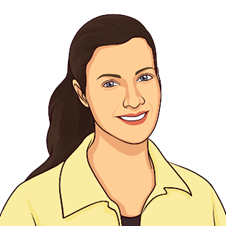 